 			    PLAYER SPONSORSHIP FORM			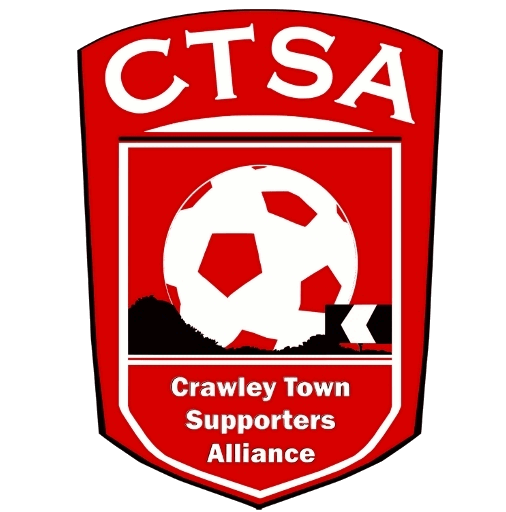 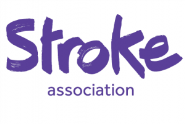 “A FESTIVAL OF FOOTBALL” 6-A-SIDE CHARITY EVENT FOR REDS’ FANS  6.30PM  -  FRIDAY 10TH MAY 2019 – THE PEOPLE’S PENSION STADIUM.A minimum of £20 per player is to be raised and given at Registration, on 10th May.Player Name………………………………………….  Team …………………………………………..Name				Address					Amount	PaidTotal raisedGrand Total